Publicado en Barcelona el 22/05/2024 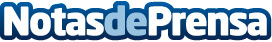 MB92 Barcelona mejora su estrategia de digital workplace con UDS Corporate de Virtual CableDespués de probar con Citrix y Microsoft RDS, la empresa de mantenimiento y reparación de superyates ha cambiado a UDS Corporate y afirma que ahora trabajan con más seguridad y mejor rendimientoDatos de contacto:Virtual CableVirtual Cable916 39 77 00Nota de prensa publicada en: https://www.notasdeprensa.es/mb92-barcelona-mejora-su-estrategia-de-digital Categorias: Nacional Cataluña Nautica Software Recursos humanos Digital http://www.notasdeprensa.es